Н А К А З29.05.2017    					№ 133Про здійснення оперативного контролю за дотриманням порядку закінчення 2016/2017 навчального року й проведенням державної підсумкової атестації в загальноосвітніх навчальних закладах Основ’янського району м. ХарковаВідповідно до Закону України «Про освіту», статей 36, 37 Закону України «Про загальну середню освіту», керуючись п.4.9 Положення про Управління освіти адміністрації Основ’янського району Харківської міської ради,   затвердженого рішенням 1 сесії Харківської міської ради 7 скликання «Про затвердження  положень  виконавчих  органів  Харківської міської  ради               7 скликання» від 20.11.2015 №7/15 в редакції рішення 10 сесії Харківської міської ради 7 скликання від 21.12.2016  № 451/16, з метою здійснення оперативного контролю за дотриманням порядку закінчення 2016/2017 навчального року й проведенням державної підсумкової атестаціїНАКАЗУЮ:Затвердити склад комісії для здійснення оперативного контролю за дотриманням порядку закінчення 2016/2017 навчального року й проведенням державної підсумкової атестації в загальноосвітніх навчальних закладах Основ’янського району м. Харкова (додаток 1).Затвердити протокол здійснення оперативного контролю за дотриманням порядку закінчення 2016/2017 навчального року й проведенням державної підсумкової атестації в загальноосвітніх навчальних закладах Основ’янського району м. Харкова (додаток 2).Комісії для здійснення оперативного контролю за дотриманням порядку закінчення 2016/2017 навчального року й проведенням державної підсумкової атестації в загальноосвітніх навчальних закладах Основ’янського району м. Харкова (Прохоренко О.В.):Вжити необхідних організаційних заходів щодо вивчення стану управлінської діяльності щодо організації закінчення 2016/2017 навчального року, проведення державної підсумкової атестації у загальноосвітніх навчальних закладах Основ’янського району м. ХарковаДо 30.05.2017Здійснити оперативний контроль за дотриманням порядку закінчення 2016/2017 навчального року й проведенням державної підсумкової атестації в загальноосвітніх навчальних закладах Основ’янського району м. Харкова.30.05.2017Членам Комісії надати підсумкові довідки з протоколами Прохоренко О.В. для узагальнення.До 02.06.2017Прохоренко О.В. проаналізувати та підготувати на апаратну нараду узагальнену довідку за результатами здійснення оперативного контролю за дотриманням порядку закінчення 2016/2017 навчального року й проведенням державної підсумкової атестації в загальноосвітніх навчальних закладах Основ’янського району м. Харкова. 05.06.2017Завідувачу ЛКТО Фесенко О.В. розмістити цей наказ на сайті Управління освіти.30.05.2017Контроль за виконанням наказу залишаю за собою.Начальник Управління освіти					 	      О.С.НижникЗ наказом ознайомлені:Прохоренко О.В.						Гонська С.О.Фесенко  О.В.						Стецко О.М.Деревянко Т.Є.						Літвінова В.А.Подзолков А.Ю.						ПрохоренкоДодаток 1 до наказу управління освіти від 29.05.2017 № 133Склад комісіїдля здійснення оперативного контролю за дотриманням порядку закінчення 2016/2017 навчального року й проведенням державної підсумкової атестації в загальноосвітніх навчальних закладах Основ’янського району м. ХарковаДодаток 2 до наказу управління освіти від 29.05.2017 № 133П Р О Т О К О ЛЕКСПЕРТИЗИ ПРОВЕДЕННЯ ДЕРЖАВНОЇ ПІДСУМКОВОЇ АТЕСТАЦІЇЗагальноосвітній навчальний заклад __________________________________Дата __________________________________________________Експерт _______________________________________________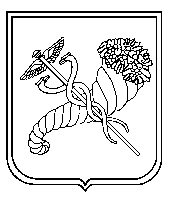 Члени  комісіїНавчальні закладиГолова комісії:Прохоренко О.В. – заступник начальника Управління освітиХСШ № 66Члени комісії:Деревянко Т.Є. – головний спеціаліст управління освітиХЗОШ № 41Подзолков А.Ю. – методист районного методичного центруХЗОШ № 48Гонська С.О. – методист районного методичного центруХГ № 12Літвінова В.А. – методист районного методичного центруХЗОШ № 120Стецко О.М. – методист районного методичного центруХГ № 34Полешко Г.С – методист районного методичного центруХЗОШ № 10Зміст діяльностіНаявністьНаявністьЗауваження, пропозиції експертаЗміст діяльностітак (V)ні (V)Зауваження, пропозиції експертаРобота з адміністрацієюРобота з адміністрацієюРобота з адміністрацієюРобота з адміністрацієюРозгляд питань щодо закінчення навчального року на педраді, нараді при директорі, батьківських зборахВизначення педагогічною радою строків проведення ДПА (до 05.04)Наявність наказу про затвердження строків проведення ДПА (до 05.04)Наявність розкладу державної підсумкової атестації, нормативність його затвердженняДоступність розташування розкладу проведення державної підсумкової атестації для учнів;членів комісіїНаявність наказу про затвердження комісій для проведення державної підсумкової атестації за погодженням з Управлінням освітиНаявність, порядок зберігання, зміст матеріалів для проведення державної підсумкової атестації  у випускних класахНаявність заяв випускників 11-х класів щодо переліку предметів державної підсумкової атестації з предметів за виборомОбґрунтованість вибору предмету ДПА у 9 класі (матеріали засідання педради)Наявність наказу про затвердження третього предмета для проходження ДПА у 9 класі (до 05.04)Дотримання нормативності оформлення протоколів ДПАДотримання вимог щодо зберігання письмових робіт державної підсумкової атестаціїДотримання нормативності звільнення учнів від складання державної підсумкової атестації:9 клас11 класНормативність перевірки письмових робіт державної підсумкової атестації у 4 класіНормативність рішення педагогічної ради про переведення учнів 1-8, 10 класів до наступного класу2. Контроль проведення державної підсумкової атестації з ________________________________ в ______ класі2. Контроль проведення державної підсумкової атестації з ________________________________ в ______ класі2. Контроль проведення державної підсумкової атестації з ________________________________ в ______ класі2. Контроль проведення державної підсумкової атестації з ________________________________ в ______ класі1. Готовність кабінетуНаявність списку учнів, які складають державну підсумкову атестаціюНаявність класного журналу успішності учнівНормативність оформлення класного журналуНаявність протоколу проведення державної підсумкової атестаціїВідповідність персонального складу атестаційної комісії наказу Дотримання членами комісії методики проведення державної підсумкової атестації з предметаДотримання членами комісії порядку проведення ДПАВиконання обов'язків головою атестаційної комісіїДотримання мовного режиму проведення ДПАСвоєчасне відкриття пакетів з матеріалами для проведення письмової державної атестаціїДотримання санітарно-гігієнічних норм проведення державної підсумкової атестації